Indicare il motivo di esenzione: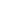 ☐ organizzazioni di volontariato, associazioni di promozione sociale, ONLUS (art. 104 e art. 82, comma 5 D. Lgs n. 117/2017); ☐ altro_Modulo di domanda per SPESE DI INVESTIMENTOProgetto per il recupero, la conservazione e la valorizzazione del patrimonio culturale risalente alla Repubblica Serenissima di Venezia nell’Istria, nella Dalmazia e nell’area mediterraneaAnno 2021Alla Regione del VenetoDirezione Relazioni internazionaliUnità Organizzativa Cooperazione internazionaleFondamenta Santa Lucia, Cannaregio 2330121 V E N E Z I AIl sottoscritto __________________________________________________________ , in qualità di legale rappresentante dell’ente capofila ______________________________________________________ , visto il bando del Direttore della Unità Organizzativa Cooperazione internazionale e consapevole che la mancata rispondenza anche ad una soltanto delle condizioni di ammissibilità in esso indicate, costituirà motivo di non ammissibilità ai fini della concessione del contributo regionale,CHIEDEai sensi della L.R. n. 39/2019, di poter accedere ai contributi regionali per la realizzazione del progetto per il recupero, la conservazione e la valorizzazione del patrimonio culturale risalente alla Repubblica Serenissima di Venezia nell’Istria, nella Dalmazia e nell’area mediterranea nell’ambito del Piano annuale 2021 dal titolo:Titolo del progettoA tal fine il sottoscritto dichiara sotto la propria responsabilità, consapevole delle sanzioni previste per le dichiarazioni mendaci dall’articolo 76 del D.P.R. n. 445/2000, che:l’iniziativa non persegue fini di lucro;l’ente non persegue scopo di lucro;l’ente dispone di atto costitutivo e/o statuto redatto nella forma di atto pubblico o scrittura privata. Nel caso si tratti di ente di natura privata, è necessario che dallo statuto o dall’atto costitutivo si evinca la coerenza degli scopi istituzionali con la L.R. n. 39/2019;l’ente è dotato di autonomia finanziaria;l’ente è titolare di un conto corrente;(eventuale) l’ente è iscritto al Registro _____________________________________________ n. di iscrizione ______________ .ENTE CAPOFILAIl capofila è l’ente che presenta la domanda di contributo e si assume la responsabilità della gestione amministrativa del progetto e del contributo regionale.Denominazione capofilaSEDE LEGALEReferente per il progettoNome e cognome                                                                                  Telefono                                                                                                        e-mailL’Ente rientra in una delle seguenti tipologie di soggetti (barrare la casella che interessa):PARTNER OBBLIGATORIODenominazione partnerSEDE LEGALEDichiara altresì che l’Ente partner non persegue scopo di lucro e rientra in una delle seguenti tipologie di soggetti (barrare la casella che interessa):Nota: se l’ente capofila ha sede in Italia, il partner dovrà avere sede in uno dei Paesi interessati dalla L.R. n. 39/2019, e viceversa. Il capofila, in tale qualità, può presentare un solo progetto e può partecipare ad un solo ulteriore progetto in qualità di partner.ALTRI PARTNER PROGETTUALIAttenzione: è obbligatorio allegare le lettere dei partner, compilate utilizzando il facsimile allegato al bando.      TIPOLOGIA DI INIZIATIVA DESCRIZIONE DEL PROGETTOQUALITA’ SCIENTIFICA E CONDIVISIONE DELLA CONOSCENZA.FRUIZIONE E DISSEMINAZIONE DEI RISULTATI (eventuale: compilare se pertinente)GRADO DI MATURAZIONE PROGETTUALE (eventuale)Si raccomanda un’attenta lettura del paragrafo 5 del bando dedicato ai criteri generali di ammissibilità della spesa.Nota: le voci di spesa devono essere, ove previsto, comprensive di IVA e di ogni altro onere fiscale. Nel caso di regime fiscale con IVA detraibile, invece, i relativi importi dovranno essere indicati al netto dell’IVA.Data ____________________Firma del Rappresentante legale__________________________________________________Allegati obbligatori alla domanda (PENA ESCLUSIONE): (barrare la casella) ☐	Documento di identità del rappresentante legale dell’ente capofila☐	Dichiarazione ai sensi della L.R. 11.05.2018, n. 16 per la concessione di provvidenze regionali ☐	Lettere di partenariato ☐	 Documentazione fotografica del manufatto che si intende restaurare ☐	Statuto e/o atto costitutivo del capofila  	OPPURE  IN ALTERNATIVA☐     indicare la Struttura regionale presso la quale lo statuto e/o l’atto costitutivo è già depositato   _______________________________________Ulteriori allegati eventuali: (barrare la casella)☐  CV del board scientifico☐  Elaborazione tecnico grafica dell’intervento, oppure altra documentazione attestante il possesso delle autorizzazioni o l’immediata cantierabilità☐  Dichiarazione sostitutiva di atto di notorietà in cui attesta di aver assolto al pagamento dell’imposta di bollo nel caso di invio della domanda tramite pec☐	 (specificare): ______________ .DATI DEL PARTENARIATOVia e numero civicoCittàCAPProvinciaSTATOTelefonofaxe-mailpecCodice fiscale / OIBPartita IVA☐Istituzione privata☐Istituzione pubblica☐Associazione senza scopo di lucro☐Ente locale☐Organismo associativo di volontariatoVia e numero civicoCittàCAPProvinciaSTATOTelefonofaxe-mailpecCodice fiscale / OIBPartita IVA☐Istituzione privata☐Istituzione pubblica☐Associazione senza scopo di lucro☐Ente locale☐Organismo associativo di volontariatoNOME DELL’ENTETIPOLOGIA DELL’ENTESEDE nei Paesi interessati dalla LR n. 39/2019Comunità di ItalianiSCOPO DI LUCRO☐ Istituzione privata☐ Istituzione pubblica☐ Ente locale☐ Organismo associativo di volontariato☐ Associazione senza scopo di lucro☐ SI☐ NO☐ SI☐ NO☐ Istituzione privata☐ Istituzione pubblica☐ Ente locale☐ Organismo associativo di volontariato☐ Associazione senza scopo di lucro☐ SI☐ NO☐ SI☐ NO☐ Istituzione privata☐ Istituzione pubblica☐ Ente locale☐ Organismo associativo di volontariato☐ Associazione senza scopo di lucro☐ SI☐ NO☐ SI☐ NO☐ Istituzione privata☐ Istituzione pubblica☐ Ente locale☐ Organismo associativo di volontariato☐ Associazione senza scopo di lucro☐ SI☐ NO☐ SI☐ NOSpazio riservato all’ufficio (non compilare)Spazio riservato all’ufficio (non compilare)Numero partner                                                                                                                                       CumulabiliNumero partner                                                                                                                                       CumulabiliProgetto presentato da più di 2 soggetti (capofila e più partner) 2Progetto presentato da più di 2 soggetti (capofila e più partner) di cui faccia parte almeno un Ente pubblico (Regioni, Comuni, Soprintendenze ai beni culturali, Università ecc.) presente nei Paesi esteri interessati dalla presenza di memorie storiche di origine veneta L.R. 39/2019. 3Area geografica del partenariatoArea geografica del partenariatoProgetto di partenariato di tipo “reticolare” con la presenza oltre al partenariato italiano almeno 3 Soggetti esteri di altrettanti Paesi indicati dalla L.R. 39/2019 con svolgimento di attività effettiva nei rispettivi Paesi3Rappresentatività delle comunità di lingua italiana Rappresentatività delle comunità di lingua italiana Coinvolgimento nel partenariato di associazioni (in qualità di capofila o partner) rappresentative delle Comunità di lingua italiana in uno dei Paesi interessati dalla L.R. n. 39/20191PROGETTORealizzazione di investimenti per il recupero di manufatti risalenti alla repubblica Serenissima di Venezia di rilievo storico ed architettonico (Art. 3, lett. b). Sostegno di iniziative finalizzate alla identificazione, alla catalogazione, al recupero, alla conservazione e alla valorizzazione dei beni culturali e monumenti risalenti alla Repubblica Serenissima di Venezia, presenti nell’Istria, nella Dalmazia e nell’area mediterranea, anche mediante la partecipazione a bandi europei.Realizzazione di investimenti per il recupero di manufatti risalenti alla repubblica Serenissima di Venezia di rilievo storico ed architettonico (Art. 3, lett. b). Sostegno di iniziative finalizzate alla identificazione, alla catalogazione, al recupero, alla conservazione e alla valorizzazione dei beni culturali e monumenti risalenti alla Repubblica Serenissima di Venezia, presenti nell’Istria, nella Dalmazia e nell’area mediterranea, anche mediante la partecipazione a bandi europei.Spazio riservato all’ufficionon cumulabili☐Restauro di affreschi e altri manufatti di interesse storico-culturale risalenti al periodo della Repubblica Veneta integrati in un immobile.2☐Interventi diretti su opere infrastrutturali di particolare valore storico-architettonico, quali mura cittadine, torri civiche, palazzi, chiese, fortificazioni risalenti al periodo della Repubblica Veneta.2☐Interventi su beni artistici mobili di particolare valore storico-artistico, quali dipinti, statue o sculture risalenti al periodo della Repubblica Veneta.3Contenuti e finalità del progettoContenuti e finalità del progettoContenuti e finalità del progettoContenuti e finalità del progettoContenuti e finalità del progettoContenuti e finalità del progettoContenuti e finalità del progettoContenuti e finalità del progettoContenuti e finalità del progettoDescrizione (massimo 40 righe, dimensione carattere 10)Descrizione (massimo 40 righe, dimensione carattere 10)Descrizione (massimo 40 righe, dimensione carattere 10)Descrizione (massimo 40 righe, dimensione carattere 10)Descrizione (massimo 40 righe, dimensione carattere 10)Descrizione (massimo 40 righe, dimensione carattere 10)Descrizione (massimo 40 righe, dimensione carattere 10)Descrizione (massimo 40 righe, dimensione carattere 10)Descrizione (massimo 40 righe, dimensione carattere 10)Descrizione dettagliata dello stato di conservazione del bene e del tipo di intervento che si intende realizzareDescrizione dettagliata dello stato di conservazione del bene e del tipo di intervento che si intende realizzareDescrizione dettagliata dello stato di conservazione del bene e del tipo di intervento che si intende realizzareDescrizione dettagliata dello stato di conservazione del bene e del tipo di intervento che si intende realizzareDescrizione dettagliata dello stato di conservazione del bene e del tipo di intervento che si intende realizzareDescrizione dettagliata dello stato di conservazione del bene e del tipo di intervento che si intende realizzareDescrizione dettagliata dello stato di conservazione del bene e del tipo di intervento che si intende realizzareDescrizione dettagliata dello stato di conservazione del bene e del tipo di intervento che si intende realizzareDescrizione dettagliata dello stato di conservazione del bene e del tipo di intervento che si intende realizzareDescrizione (massimo 100 righe, dimensione carattere 10)Descrizione (massimo 100 righe, dimensione carattere 10)Descrizione (massimo 100 righe, dimensione carattere 10)Descrizione (massimo 100 righe, dimensione carattere 10)Descrizione (massimo 100 righe, dimensione carattere 10)Descrizione (massimo 100 righe, dimensione carattere 10)Descrizione (massimo 100 righe, dimensione carattere 10)Descrizione (massimo 100 righe, dimensione carattere 10)Descrizione (massimo 100 righe, dimensione carattere 10)Progetti di restauro - eventuale suddivisione dell’attività in stralci progettuali con specificazione degli specifici importi ed evidenziazione di quello oggetto della presente domandaProgetti di restauro - eventuale suddivisione dell’attività in stralci progettuali con specificazione degli specifici importi ed evidenziazione di quello oggetto della presente domandaProgetti di restauro - eventuale suddivisione dell’attività in stralci progettuali con specificazione degli specifici importi ed evidenziazione di quello oggetto della presente domandaProgetti di restauro - eventuale suddivisione dell’attività in stralci progettuali con specificazione degli specifici importi ed evidenziazione di quello oggetto della presente domandaProgetti di restauro - eventuale suddivisione dell’attività in stralci progettuali con specificazione degli specifici importi ed evidenziazione di quello oggetto della presente domandaProgetti di restauro - eventuale suddivisione dell’attività in stralci progettuali con specificazione degli specifici importi ed evidenziazione di quello oggetto della presente domandaProgetti di restauro - eventuale suddivisione dell’attività in stralci progettuali con specificazione degli specifici importi ed evidenziazione di quello oggetto della presente domandaProgetti di restauro - eventuale suddivisione dell’attività in stralci progettuali con specificazione degli specifici importi ed evidenziazione di quello oggetto della presente domandaProgetti di restauro - eventuale suddivisione dell’attività in stralci progettuali con specificazione degli specifici importi ed evidenziazione di quello oggetto della presente domandaStralci progettualiAttività previsteAttività previsteAttività previsteAttività previsteAttività previsteAnnualità di riferimentoCosto in EuroCosto in EuroI° StralcioII° StralcioIII° StralcioTotaleTotaleTotaleTotaleTotaleTotaleTotaleDescrizione delle attività svolte dal/dai partnerDescrizione delle attività svolte dal/dai partnerDescrizione delle attività svolte dal/dai partnerDescrizione delle attività svolte dal/dai partnerDescrizione delle attività svolte dal/dai partnerDescrizione delle attività svolte dal/dai partnerDescrizione delle attività svolte dal/dai partnerDescrizione delle attività svolte dal/dai partnerDescrizione delle attività svolte dal/dai partnerTEMPI DI REALIZZAZIONE PREVISTITEMPI DI REALIZZAZIONE PREVISTITEMPI DI REALIZZAZIONE PREVISTITEMPI DI REALIZZAZIONE PREVISTITEMPI DI REALIZZAZIONE PREVISTITEMPI DI REALIZZAZIONE PREVISTITEMPI DI REALIZZAZIONE PREVISTITEMPI DI REALIZZAZIONE PREVISTITEMPI DI REALIZZAZIONE PREVISTIDalalalAttività previste e CronogrammaAttività previste e CronogrammaAttività previste e CronogrammaAttività previste e CronogrammaAttività previste e CronogrammaAttività previste e CronogrammaAttività previste e CronogrammaAttività previste e CronogrammaAttività previste e CronogrammaAttivitàAttivitàLuogo di svolgimentoLuogo di svolgimentoTempi di realizzazioneTempi di realizzazioneTempi di realizzazioneTempi di realizzazionePartner coinvoltiBOARD SCIENTIFICO Progetto realizzato con il supporto o l’assistenza di un board scientifico costituito da ricercatori che hanno maturato esperienze di ricerca nello specifico settore progettuale come da bibliografia tematica rappresentata. Saranno prese in considerazione a tale riguardo monografie attinenti il progetto e articoli su riviste specifiche.Allegare curriculum vitae dei ricercatori coinvolti nel progetto, evidenziando esperienze di ricerca e bibliografia tematica (massimo 5 monografie e/o articoli su riviste specifiche) nello specifico settore.BOARD SCIENTIFICO Progetto realizzato con il supporto o l’assistenza di un board scientifico costituito da ricercatori che hanno maturato esperienze di ricerca nello specifico settore progettuale come da bibliografia tematica rappresentata. Saranno prese in considerazione a tale riguardo monografie attinenti il progetto e articoli su riviste specifiche.Allegare curriculum vitae dei ricercatori coinvolti nel progetto, evidenziando esperienze di ricerca e bibliografia tematica (massimo 5 monografie e/o articoli su riviste specifiche) nello specifico settore.BOARD SCIENTIFICO Progetto realizzato con il supporto o l’assistenza di un board scientifico costituito da ricercatori che hanno maturato esperienze di ricerca nello specifico settore progettuale come da bibliografia tematica rappresentata. Saranno prese in considerazione a tale riguardo monografie attinenti il progetto e articoli su riviste specifiche.Allegare curriculum vitae dei ricercatori coinvolti nel progetto, evidenziando esperienze di ricerca e bibliografia tematica (massimo 5 monografie e/o articoli su riviste specifiche) nello specifico settore.BOARD SCIENTIFICO Progetto realizzato con il supporto o l’assistenza di un board scientifico costituito da ricercatori che hanno maturato esperienze di ricerca nello specifico settore progettuale come da bibliografia tematica rappresentata. Saranno prese in considerazione a tale riguardo monografie attinenti il progetto e articoli su riviste specifiche.Allegare curriculum vitae dei ricercatori coinvolti nel progetto, evidenziando esperienze di ricerca e bibliografia tematica (massimo 5 monografie e/o articoli su riviste specifiche) nello specifico settore.Spazio riservato all’ufficiocumulabiliNome cognomeMonografie e/o articoli su riviste specifiche (massimo 5)Attività assegnate nell’ambito del progettoAttività assegnate nell’ambito del progetto2CONDIVISIONE DELLE ESPERIENZEPrevisione nel progetto di modalità per il trasferimento e la condivisione delle esperienze con ricercatori junior, dottorandi e laureandi (under 35 e/o ricercatori non strutturati), ma anche con realtà culturali non accademiche, favorendo la condivisione dei percorsi scientifici e avviando processi di trasferimento della conoscenza.CONDIVISIONE DELLE ESPERIENZEPrevisione nel progetto di modalità per il trasferimento e la condivisione delle esperienze con ricercatori junior, dottorandi e laureandi (under 35 e/o ricercatori non strutturati), ma anche con realtà culturali non accademiche, favorendo la condivisione dei percorsi scientifici e avviando processi di trasferimento della conoscenza.CONDIVISIONE DELLE ESPERIENZEPrevisione nel progetto di modalità per il trasferimento e la condivisione delle esperienze con ricercatori junior, dottorandi e laureandi (under 35 e/o ricercatori non strutturati), ma anche con realtà culturali non accademiche, favorendo la condivisione dei percorsi scientifici e avviando processi di trasferimento della conoscenza.CONDIVISIONE DELLE ESPERIENZEPrevisione nel progetto di modalità per il trasferimento e la condivisione delle esperienze con ricercatori junior, dottorandi e laureandi (under 35 e/o ricercatori non strutturati), ma anche con realtà culturali non accademiche, favorendo la condivisione dei percorsi scientifici e avviando processi di trasferimento della conoscenza.5Attività di trasferimento e condivisione delle esperienzeAttività di trasferimento e condivisione delle esperienzeAttività di trasferimento e condivisione delle esperienzeAttività previsteDescrizioneSpazio riservato all’ufficioNon cumulabiliRealizzazione di brochure bi/multilingue e implementazione dei contenuti nei siti di progetto per dare diffusione dei risultati conseguiti con l’intervento.1Realizzazione di un incontro per l’illustrazione dei risultati progettuali nei Paesi del partenariato al fine di diffondere la documentazione in aggiunta alla brochure bi/multilingue illustrativa di cui al precedente punto.2Predisposizione di un programma di disseminazione dei risultati che comprenda le seguenti iniziative:a) Realizzazione di un evento espositivo (mostra o similare) al fine di illustrare i risultati degli interventi o, in alternativa alla mostra, la realizzazione di un convegno scientifico con la presenza di relatori qualificati dei diversi Paesi che hanno partecipato al progetto; b) attivazione, laddove possibile, di un programma di fruizione/visita diretta dei risultati conseguiti; c) in aggiunta alle precedenti lettere, l’organizzazione di lezioni o seminari di approfondimento sulle tematiche dell’intervento nell’ambito delle scuole superiori e/o delle università in Veneto, anche attraverso la predisposizione di brevi video-lezioni da diffondere in rete.5Documenti richiesti Allegati alla domanda di contributoAllegati Spazio riservato all’ufficioNon cumulabiliElaborazione progettuale tecnico-grafica dell’intervento di restauro programmato ☐ SI☐ NO1Progetto di restauro già ultimato a cura del Soggetto richiedente ed in possesso delle autorizzazioni☐ SI☐ NO2Autorizzazioni e permessi tali da garantire l’immediata cantierabilità dell’investimento da attestare con la dichiarazione del Direttore dei lavori*☐ SI☐ NO5*Quest’ultimo punteggio non consente il finanziamento di spese progettuali o ulteriori studi inerenti il progetto.*Quest’ultimo punteggio non consente il finanziamento di spese progettuali o ulteriori studi inerenti il progetto.*Quest’ultimo punteggio non consente il finanziamento di spese progettuali o ulteriori studi inerenti il progetto.PIANO ECONOMICO DEL PROGETTOPersonale indicare la figura professionale e le attività svolte (restauro, progettazione, docenza, ecc.)Personale indicare la figura professionale e le attività svolte (restauro, progettazione, docenza, ecc.)EuroTotale spese per il personaleTotale spese per il personaleViaggi e soggiornoViaggi e soggiornoViaggi e soggiornoTotale Viaggi e soggiornoTotale Viaggi e soggiornoAcquisto di beni e serviziAcquisto di beni e serviziAcquisto di beni e serviziTotale Acquisto di beni e serviziTotale Acquisto di beni e serviziFidejussione o analoga garanziaFidejussione o analoga garanziaTotale Fidejussione o analoga garanzia Totale Fidejussione o analoga garanzia SPESA COMPLESSIVASPESA COMPLESSIVASpese d’ufficio e amministrative (massimo 5% della spesa complessiva)Spese d’ufficio e amministrative (massimo 5% della spesa complessiva)TOTALE COSTI PROGETTUALITOTALE COSTI PROGETTUALIA – COFINANZIAMENTO OBBLIGATORIO – quota a carico del soggetto capofila e dei partner (minimo 20%)% percentualeA – COFINANZIAMENTO OBBLIGATORIO – quota a carico del soggetto capofila e dei partner (minimo 20%)20%B – COFINANZIAMENTO AGGIUNTIVO – a carico del soggetto capofila e dei partner, eventualmente aggiunto al cofinanziamento obbligatorio % percentualeB – COFINANZIAMENTO AGGIUNTIVO – a carico del soggetto capofila e dei partner, eventualmente aggiunto al cofinanziamento obbligatorio C - ENTRATE DA ALTRE FONTI - già ottenute, non a carico del soggetto capofila e/o dei partner (indicare la fonte)_______________________________________________% percentualeC - ENTRATE DA ALTRE FONTI - già ottenute, non a carico del soggetto capofila e/o dei partner (indicare la fonte)_______________________________________________D – CONTRIBUTO RICHIESTO ALLA REGIONE DEL VENETO (massimo 80%)% percentualeD – CONTRIBUTO RICHIESTO ALLA REGIONE DEL VENETO (massimo 80%)A + B + C+D = TOTALE PROGETTO% percentualeA + B + C+D = TOTALE PROGETTO100%Eventuale ulteriore cofinanziamento oltre a quello dei partner progettuali indicati nella presente domanda (descrizione di eventuali finanziamenti pubblici  e/o privati richiesti, ma non ancora ottenuti)Spazio riservato all’ufficio (non compilare)Spazio riservato all’ufficio (non compilare)Spazio riservato all’ufficio (non compilare)MOBILITAZIONE DI RISORSE FINANZIARIEMOBILITAZIONE DI RISORSE FINANZIARIEIQuota di cofinanziamento del capofila/partner pari o superiore al 30%1IIQuota di cofinanziamento del capofila/partner pari o superiore al 40%2IIIQuota di cofinanziamento del capofila/partner pari o superiore al 50% 5Spazio riservato all’ufficio (non compilare)Spazio riservato all’ufficio (non compilare)Spazio riservato all’ufficio (non compilare)CARATTERISTICHE DELLA PROPOSTA PROGETTUALE CARATTERISTICHE DELLA PROPOSTA PROGETTUALE Elementi di plusvalore della propostacumulabiliICompletezza e precisione della domanda e della documentazione allegata alla domanda1IIChiarezza e coerenza del progetto in tutti gli elementi descrittivi 1IIIPrecisione contabile e coerenza del piano economico con le regole di concessione del contributo1